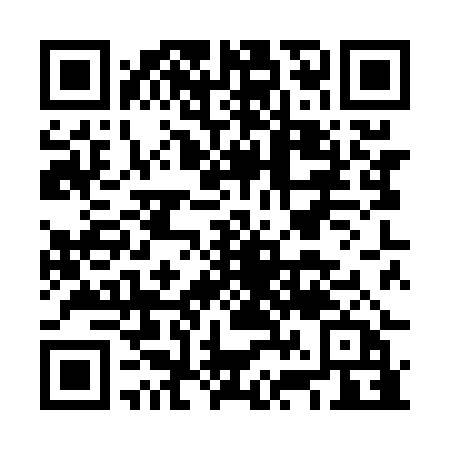 Ramadan times for Jegfatelep, HungaryMon 11 Mar 2024 - Wed 10 Apr 2024High Latitude Method: Midnight RulePrayer Calculation Method: Muslim World LeagueAsar Calculation Method: HanafiPrayer times provided by https://www.salahtimes.comDateDayFajrSuhurSunriseDhuhrAsrIftarMaghribIsha11Mon4:294:296:0911:594:005:505:507:2412Tue4:274:276:0711:594:015:515:517:2513Wed4:254:256:0511:584:025:535:537:2714Thu4:234:236:0311:584:035:545:547:2815Fri4:214:216:0111:584:045:555:557:3016Sat4:194:195:5911:584:055:575:577:3117Sun4:174:175:5711:574:065:585:587:3318Mon4:144:145:5511:574:075:595:597:3419Tue4:124:125:5311:574:086:016:017:3620Wed4:104:105:5211:564:106:026:027:3721Thu4:084:085:5011:564:116:036:037:3922Fri4:064:065:4811:564:126:056:057:4123Sat4:044:045:4611:564:136:066:067:4224Sun4:024:025:4411:554:146:086:087:4425Mon3:593:595:4211:554:156:096:097:4526Tue3:573:575:4011:554:166:106:107:4727Wed3:553:555:3811:544:176:126:127:4828Thu3:533:535:3611:544:186:136:137:5029Fri3:503:505:3411:544:196:146:147:5230Sat3:483:485:3211:534:206:166:167:5331Sun4:464:466:3012:535:217:177:178:551Mon4:444:446:2812:535:227:187:188:572Tue4:414:416:2612:535:237:207:208:583Wed4:394:396:2412:525:247:217:219:004Thu4:374:376:2212:525:247:227:229:025Fri4:344:346:2012:525:257:247:249:036Sat4:324:326:1912:515:267:257:259:057Sun4:304:306:1712:515:277:267:269:078Mon4:274:276:1512:515:287:287:289:099Tue4:254:256:1312:515:297:297:299:1010Wed4:234:236:1112:505:307:307:309:12